Thema: Kinderboekenweek De start: een lijn die het begin aangeeft van de wedstrijdDe wedstrijd: het spel waarin je probeert te winnen.De finish: de lijn die het einde aangeeft van een wedstrijd.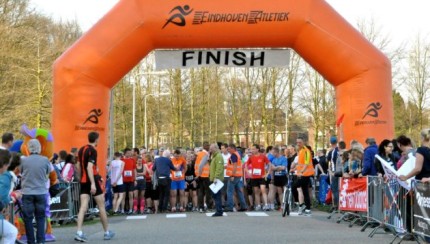 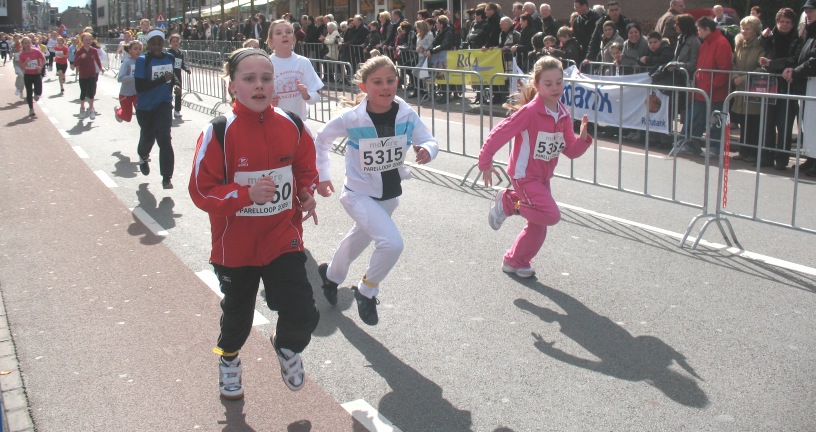 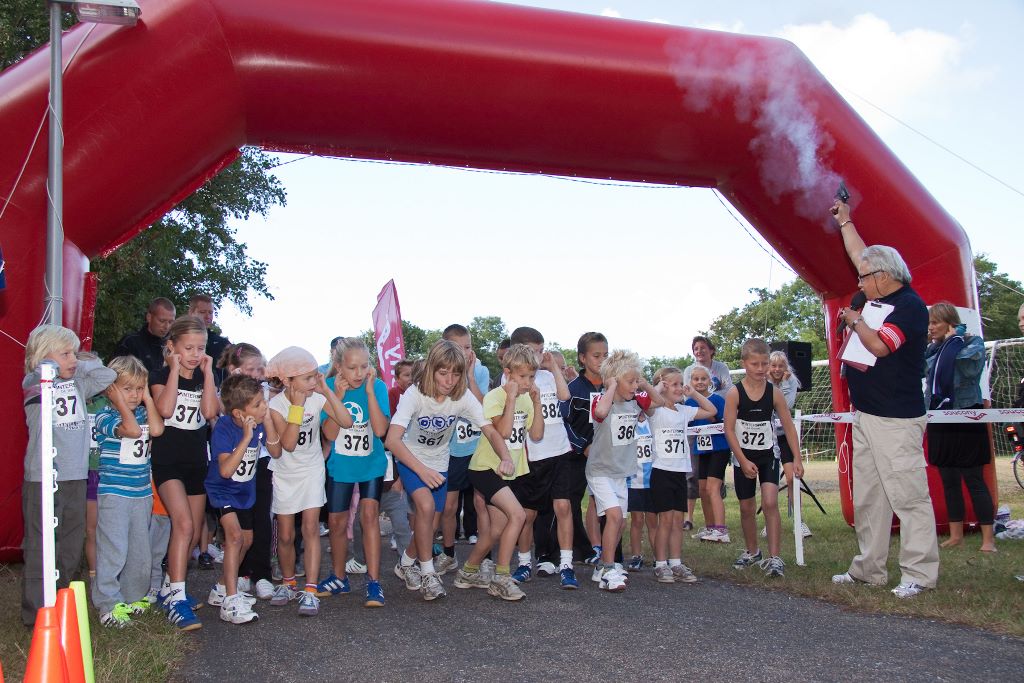 